       Cambridge University Engineering Department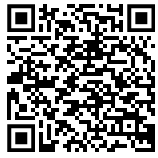        Application for Allowance for CourseworkThis section to be completed by the student’s TUTOR (NOT DoS)Student Name:College:CRSID:Tripos (IA, IB,  IIA, IIB)Lab Group (Part I only)Requesting an EXTENSION  N.B. You should be mindful of our ‘Points to Consider’ in the Guidance.Requesting an EXTENSION  N.B. You should be mindful of our ‘Points to Consider’ in the Guidance.Requesting an EXTENSION  N.B. You should be mindful of our ‘Points to Consider’ in the Guidance.Requesting an EXTENSION  N.B. You should be mindful of our ‘Points to Consider’ in the Guidance.Requesting an EXTENSION  N.B. You should be mindful of our ‘Points to Consider’ in the Guidance.Requesting an EXTENSION  N.B. You should be mindful of our ‘Points to Consider’ in the Guidance.Requesting an EXTENSION  N.B. You should be mindful of our ‘Points to Consider’ in the Guidance.Requesting an EXTENSION  N.B. You should be mindful of our ‘Points to Consider’ in the Guidance.Coursework title/ Part II Module numberReport description (Part II only)Lab date / due dateName of staff member contacted for reschedulingDate contactedCurrent deadlineRequested deadlineTeaching Office responseEg. 4C6 /  Lab 21Eg. Coursework 1, FTR, TMR etc.Requesting MARKS N.B. certain standard credit activities in Part I only – missing coursework in Part II is a matter for EAMCRequesting MARKS N.B. certain standard credit activities in Part I only – missing coursework in Part II is a matter for EAMCRequesting MARKS N.B. certain standard credit activities in Part I only – missing coursework in Part II is a matter for EAMCRequesting MARKS N.B. certain standard credit activities in Part I only – missing coursework in Part II is a matter for EAMCRequesting MARKS N.B. certain standard credit activities in Part I only – missing coursework in Part II is a matter for EAMCRequesting MARKS N.B. certain standard credit activities in Part I only – missing coursework in Part II is a matter for EAMCRequesting MARKS N.B. certain standard credit activities in Part I only – missing coursework in Part II is a matter for EAMCRequesting MARKS N.B. certain standard credit activities in Part I only – missing coursework in Part II is a matter for EAMCCoursework titleReason for claim, e.g. Missed lab; late for lab; late CW submissionLab date / due dateName of staff member contacted for reschedulingDate contactedCurrent markRequested markTeaching office responseEg. 1A Lab 11Eg. Missed lab, could not re-arrangeTutor’s name:e-mail:Phone:Medical reasons: Tick box (detail not required) In signing below, the Tutor is agreeing to take responsibility for the existence of medical evidence.Medical reasons: Tick box (detail not required) In signing below, the Tutor is agreeing to take responsibility for the existence of medical evidence.Other extenuating circumstances:Other extenuating circumstances:Other extenuating circumstances:Other extenuating circumstances:Dates between which work was impossibleDates between which work was hindered:Dates between which work was hindered:Additional comments (attach separate letter if you wish)  Additional comments (attach separate letter if you wish)  Additional comments (attach separate letter if you wish)  Additional comments (attach separate letter if you wish)  Additional comments (attach separate letter if you wish)  Additional comments (attach separate letter if you wish)  Signature of TutorDateDateSigned (Teaching Office)Signed (Teaching Office)Date